Learning Goal: Students will investigate the variables that affect gravity.QUESTION:  How does gravity affect objects?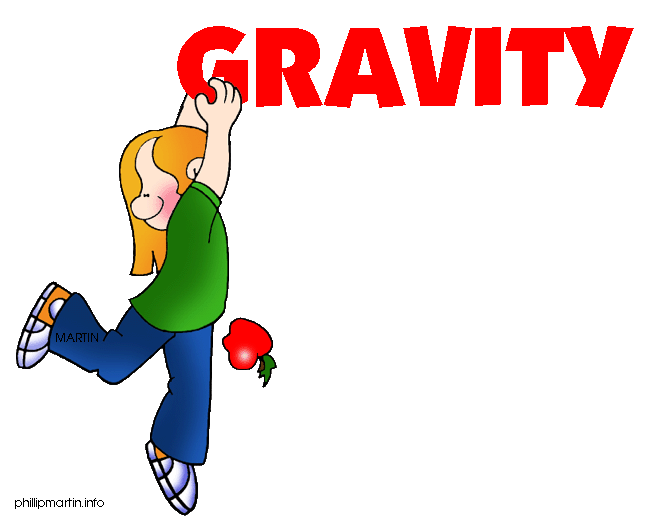 Jasmine and Emily were learning about forces in class.  They learned that a force was either a push or a pull.  Emily wondered if gravity was a force.  She knew that when she dropped her book it was pulled down to the ground. Jasmine knew that the moon had less gravity than the earth, but she wasn’t sure why.  Underline the statements you think are true:Gravity depends on the material of the objects.Gravity is not a force because it can’t move objects.  Gravity is a force because a force is a push or a pull.  The moon has less gravity than the Earth because it has less mass than the Earth. The moon has less gravity than the Earth because it has no atmosphere. Background information:  Variable-A variable is any factor that can be changed or controlledIndependent Variable – something that is changed by the scientistWhat is testedWhat is manipulatedDependent Variable – something that might be affected by the change in the independent variableWhat is observedWhat is measuredThe data collected during the investigationINSTRUCTIONS:  Open up the Gravity Force Lab Basics simulation on the PhET website.https://phet.colorado.edu/sims/html/gravity-force-lab-basics/latest/gravity-force-lab-basics_en.htmlGet familiar with the simulation by moving the figures back and forth as well as changing the mass of the spheres.  Underline the different variables that can be found in this simulation.Distance between figures			Mass of the spheresForce						Size of the figuresStrength of the figures			Size of spheresWhat do you think the size of the arrows on top of each sphere represent? Pick a variable to manipulate (the independent variable).  Summarize what you changed and what happened in the table below:Change a different variable and summarize what happens in the table below:Test your understanding: True or False  State the correct answer and provide your reasoning6.  Gravity is a force that can be changed.      T/F7.  The bigger an object is, the smaller the force of gravity.  T/F8.  As one object gets closer to another object, the force of gravity will increase.  T/F9.  The Sun has a greater gravitational force than Jupiter.  T/FWhich of the pairs has  greater gravitational force? 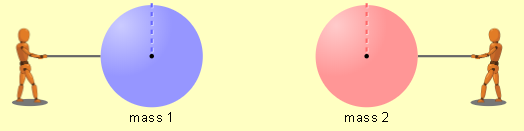 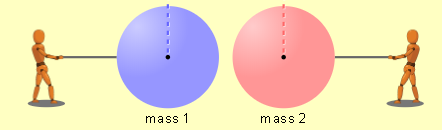 	Explain why you chose the diagram you did. 11. Which of the pairs has  greater gravitational force? 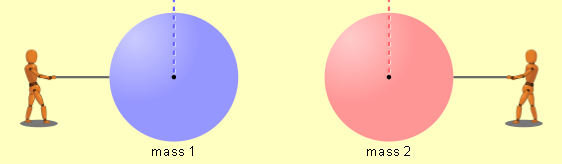 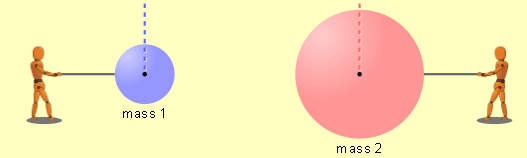 	Explain why you chose the diagram you did.  12. Why do you think Saturn and Jupiter have more moons than the other planets in our solar system?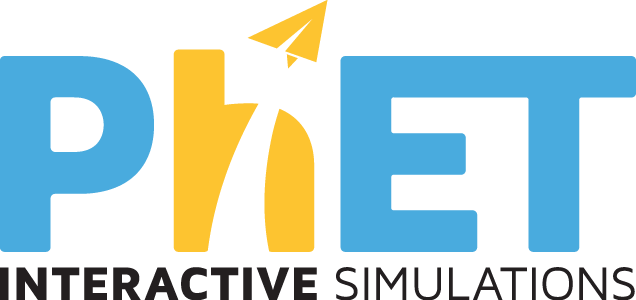 Use these instructions as a guide for what to do with the sim – you DO NOT NEED to answer all the questions to turn in, but you should understand the answers to the questions – you may see them again next week on the formative!Gravity Force Lab Basics Remote Lab 	(This‌ ‌lesson‌ is designed ‌for‌ ‌a‌ ‌student‌ ‌working‌ remotely‌.)‌ This lab uses the Gravity Force Lab Basics simulation from PhET Interactive Simulations at University of Colorado Boulder, under the CC-BY 4.0 license.https://phet.colorado.edu/sims/html/gravity-force-lab-basics/latest/gravity-force-lab-basics_en.htmlManipulated (Independent) VariableDependent VariableManipulated (Independent) VariableDependent Variable